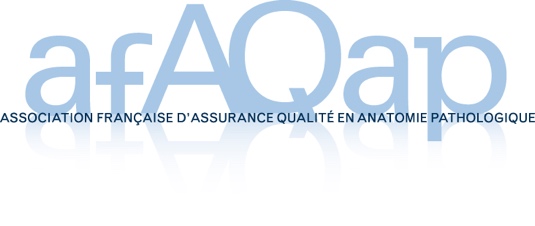 Enquête nationale sur les conditionnements desprélèvements tissulaires en ACPQuestionnaire n°2Votre situation Vous êtes* Nom du laboratoire d'ACP (intégrant un plateau technique complet recevant des prélèvements tissulaires)Ville du laboratoireNom de l'établissement hospitalier ou de la structure libérale d'ACP dont dépend ce laboratoireVille de l'établissement hospitalier ou de la structure libérale d'ACP dont dépend ce laboratoireType d'établissement/structureCHCHUCLCCESPIC (hors CLCC)Hôpital des arméesStructure libérale* Nom de la personne répondant à l’enquêtePrénom de la personne répondant à l’enquête* Adresse mail de la personne ou du laboratoire répondant à l’enquête Numéro de téléphone de la personne ou du laboratoire répondant à l’enquête A propos de l'activité du laboratoire d'ACPDe quelle(s) origine(s) géographique(s) proviennent les prélèvements tissulaires ? (Choix unique)Sites(s) de proximitéSites(s) éloigné(s) nécessitant le recours à un véhicule pour l'acheminementLes deuxD’où sont issus les prélèvements acheminés au laboratoire d’ACP ? (Choix multiple)Blocs opératoiresSalles de prélèvements biopsiques (radiologie, salles d’endoscopie, services cliniques, etc.)Cabinets médicauxAutre, préciserQuel est le volume d’activité annuel (en nombre de dossiers d’histologie) ? (Choix unique)Moins de 50005 000 - 10 00010 000 - 20 00020 000 - 40 00040 000 - 60 000Plus de 60 000Quel pourcentage représentent les biopsies dans cette activité ? (Choix unique)10 à 30%30 à 50%50 à 70%70 à 90%Plus de 90%A propos des solutions pour limiter l'exposition au formolDe quelle(s) solution(s) avez-vous connaissance pour limiter l’exposition au formol en amont des laboratoires d’ACP ? (Choix multiple)Flacons ou pots/seaux pré-remplis de formol limitant la manipulation du formolFlacons intégrant une capsule pré-remplie de formol, hermétique et sécurisée, limitant la manipulation et l’émanation des vapeurs de formol (SAFECAPSULE…)Flacons ou pots/seaux pré-remplis de formol, sécurisés par une phase huileuse (Sicura...)Poches sous vide couplées à un remplissage sécurisé de formol dans la poche (SealSAFE…)Poches sous vide (avec ou sans flacon à l’intérieur) sous T° dirigée (2-8°C) (TissueSAFE…)Conservation à 4°C avant transfertTransfert direct du prélèvement à température ambianteAdaptation des locaux sur le site de prélèvement (mise en place de sorbonnes dans les lieux de prélèvement, etc. pour une fixation traditionnelle)Autre, préciserQui a initié le projet de tester une/des solution(s) limitant l’exposition au formol en amont de votre laboratoire d’ACP ? (Choix multiple)Votre structure d’ACPLa direction de votre établissement hospitalierLa direction d’un établissement privé ou public avec lequel vous travaillezLes médecins préleveursLe personnel non médical du lieu de prélèvementLe CHSCTUn organisme de contrôle type CRAMLe médecin du travailAutre, précisezQuelle(s) solution(s) avez-vous testée(s) ? (Choix multiple)Cochez dans le tableau la/les solution(s) testée(s) et le(s) type(s)e de prélèvement concerné(s)Si vous avez testé la/les solution(s) A et/ou BQuelle(s) raison(s) vous a/ont conduit à ne pas retenir cette/ces solution(s) ? (Choix multiple)Cochez dans le tableau la/les raisonsSi vous avez testé la/les solution(s) C, D, E, F et/ou GSur combien de cas avez-vous testé la/les solution(s) ?Notez dans le tableau le nombre de cas utilisés pour tester la/le(s) solution(s)Avez-vous évalué sur des critères objectifs l'impact de cette solution sur les résultats des examens ? Si vous avez évalué la/les solution(s), sur quels critères objectifs ?Cochez dans le tableau les critères d’évaluation de la/des solution(s) testée(s) Si vous avez évalué la/les solution(s), quels sont les résultats de votre évaluation objective ?Texte libre pour préciser votre constatationQuelle(s) raison(s) vous a/ont conduit à ne pas retenir cette/ces solution(s) ? (Choix multiple)Cochez dans le tableau en fonction de votre situation.*Si réponse G, précisez les références documentaires :*Si réponse H, précisez les références documentaires*Si réponse I, précisez les références documentaires*Si réponse I, précisez les références documentaires*Si réponse I, précisez les références documentairesPrévoyez-vous de mettre éventuellement en place une(des) solution(s) dans votre laboratoire ?OuiNonSi oui, quelle(s) solution(s) prévoyez-vous de tester ou de mettre en place dans votre laboratoire ? (Choix multiple)Flacons ou pots/seaux pré-remplis de formol limitant la manipulation du formolFlacons intégrant une capsule pré-remplie de formol, hermétique et sécurisée, limitant la manipulation et l’émanation des vapeurs de formol (SAFECAPSULE…)Flacons ou pots/seaux pré-remplis de formol, sécurisés par une phase huileuse (Sicura…)Poches sous vide couplées à un remplissage sécurisé de formol dans la poche (SealSAFE…)Poches sous vide (avec ou sans flacon à l’intérieur) sous température dirigée (2-8°C) (TissueSAFE…)Conservation à 4°C avant transfertTransfert direct du prélèvement à température ambianteAdaptation des locaux sur le site de prélèvement (mise en place de sorbonnes dans les lieux de prélèvement, etc. pour une fixation traditionnelle)Autre, préciserSi oui, à quelle échéance ? (Choix unique)Encore en 2020En 2021En 2022Pas d’échéance préciseCommentaire général final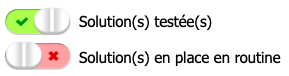 Mon laboratoire a testé mais n’a pas mis en place de solution en routine pour limiter l’exposition au formol en amont du laboratoire d’ACPBiopsiesPetites PO/biopsies chirurgicales(<2 cm)PO de taille moyenne(2-10 cm)Grosses PO(> 10 cm)AFlacons ou pots/seaux pré-remplis de formol limitant la manipulation du formolBFlacons intégrant une capsule pré-remplie de formol, hermétique et sécurisée, limitant la manipulation et l’émanation des vapeurs de formol (SAFECAPSULE…)CFlacons ou pots/seaux pré-remplis de formol, sécurisés par une phase huileuse (Sicura...)DPoches sous vide couplées à un remplissage sécurisé de formol dans la poche (SealSAFE…)EPoches sous vide (avec ou sans flacon à l’intérieur) sous T° dirigée (2-8°C) (TissueSAFE…)FConservation à 4°C avant transfertGTransfert direct du prélèvement à température ambianteBiopsiesPetites PO/biopsies chirurgicales(<2 cm)PO de taille moyenne(2-10 cm)Grosses PO(> 10 cm)AFlacons ou pots/seaux pré-remplis de formol limitant la manipulation du formolA. Le coûtA. Le coûtAFlacons ou pots/seaux pré-remplis de formol limitant la manipulation du formolB. La non-adhésion du personnel en amont de votre laboratoire d'ACPB. La non-adhésion du personnel en amont de votre laboratoire d'ACPAFlacons ou pots/seaux pré-remplis de formol limitant la manipulation du formolC. Autre, précisezC. Autre, précisezBFlacons intégrant une capsule pré-remplie de formol, hermétique et sécurisée, limitant la manipulation et l’émanation des vapeurs de formol (SAFECAPSULE…)A. Le coûtA. Le coûtBFlacons intégrant une capsule pré-remplie de formol, hermétique et sécurisée, limitant la manipulation et l’émanation des vapeurs de formol (SAFECAPSULE…)B. La non-adhésion du personnel en amont de votre laboratoire d'ACPB. La non-adhésion du personnel en amont de votre laboratoire d'ACPBFlacons intégrant une capsule pré-remplie de formol, hermétique et sécurisée, limitant la manipulation et l’émanation des vapeurs de formol (SAFECAPSULE…)C. Autre, précisezC. Autre, précisezBiopsiesPetites PO/biopsies chirurgicales(<2 cm)PO de taille moyenne(2-10 cm)Grosses PO(> 10 cm)CFlacons ou pots/seaux pré-remplis de formol, sécurisés par une phase huileuse (Sicura...)DPoches sous vide couplées à un remplissage sécurisé de formol dans la poche (SealSAFE…)EPoches sous vide (avec ou sans flacon à l’intérieur) sous T° dirigée (2-8°C) (TissueSAFE…)FConservation à 4°C avant transfertGTransfert direct du prélèvement à température ambianteBiopsiesPetites PO/biopsies chirurgicales(<2 cm)PO de taille moyenne(2-10 cm)Grosses PO(> 10 cm)CFlacons ou pots/seaux pré-remplis de formol, sécurisés par une phase huileuse (Sicura...)OuiNonOuiNonOuiNonOuiNonDPoches sous vide couplées à un remplissage sécurisé de formol dans la poche (SealSAFE…)OuiNonOuiNonOuiNonEPoches sous vide (avec ou sans flacon à l’intérieur) sous T° dirigée (2-8°C) (TissueSAFE…)OuiNonOuiNonOuiNonOuiNonFConservation à 4°C avant transfertOuiNonOuiNonOuiNonOuiNonGTransfert direct du prélèvement à température ambianteOuiNonOuiNonOuiNonOuiNonBiopsiesPetites PO/biopsies chirurgicales(<2 cm)PO de taille moyenne(2-10 cm)Grosses PO > 10 cmCFlacons ou pots/seaux pré-remplis de formol, sécurisés par une phase huileuse (Sicura...)Critères morphologiques HE/HESCFlacons ou pots/seaux pré-remplis de formol, sécurisés par une phase huileuse (Sicura...)Critères portant sur la qualité des résultats IHCCFlacons ou pots/seaux pré-remplis de formol, sécurisés par une phase huileuse (Sicura...)Critères portant sur la qualité des résultats moléculairesCFlacons ou pots/seaux pré-remplis de formol, sécurisés par une phase huileuse (Sicura...)Autres critèresDPoches sous vide couplées à un remplissage sécurisé de formol dans la poche (SealSAFE…)Critères morphologiques HE/HESDPoches sous vide couplées à un remplissage sécurisé de formol dans la poche (SealSAFE…)Critères portant sur la qualité des résultats IHCDPoches sous vide couplées à un remplissage sécurisé de formol dans la poche (SealSAFE…)Critères portant sur la qualité des résultats moléculairesDPoches sous vide couplées à un remplissage sécurisé de formol dans la poche (SealSAFE…)Autres critèresEPoches sous vide (avec ou sans flacon à l’intérieur) sous T° dirigée (2-8°C) (TissueSAFE…)Critères morphologiques HE/HESEPoches sous vide (avec ou sans flacon à l’intérieur) sous T° dirigée (2-8°C) (TissueSAFE…)Critères portant sur la qualité des résultats IHCEPoches sous vide (avec ou sans flacon à l’intérieur) sous T° dirigée (2-8°C) (TissueSAFE…)Critères portant sur la qualité des résultats moléculairesEPoches sous vide (avec ou sans flacon à l’intérieur) sous T° dirigée (2-8°C) (TissueSAFE…)Autres critèresFConservation à 4°C avant transfertCritères morphologiques HE/HESFConservation à 4°C avant transfertCritères portant sur la qualité des résultats IHCFConservation à 4°C avant transfertCritères portant sur la qualité des résultats moléculairesFConservation à 4°C avant transfertAutres critèresGTransfert direct du prélèvement à température ambianteCritères morphologiques HE/HESGTransfert direct du prélèvement à température ambianteCritères portant sur la qualité des résultats IHCGTransfert direct du prélèvement à température ambianteCritères portant sur la qualité des résultats moléculairesGTransfert direct du prélèvement à température ambianteAutres critèresBiopsiesPetites PO/biopsies chirurgicales(<2 cm)PO de taille moyenne(2-10 cm)Grosses PO > 10 cmCFlacons ou pots/seaux pré-remplis de formol, sécurisés par une phase huileuse (Sicura...)Critères morphologiques HE/HESSatisfaisantsNon satisfaisantsSatisfaisantsNon satisfaisantsSatisfaisantsNon satisfaisantsSatisfaisantsNon satisfaisantsCFlacons ou pots/seaux pré-remplis de formol, sécurisés par une phase huileuse (Sicura...)Critères portant sur la qualité des résultats IHCSatisfaisantsNon satisfaisantsSatisfaisantsNon satisfaisantsSatisfaisantsNon satisfaisantsSatisfaisantsNon satisfaisantsCFlacons ou pots/seaux pré-remplis de formol, sécurisés par une phase huileuse (Sicura...)Critères portant sur la qualité des résultats moléculairesSatisfaisantsNon satisfaisantsSatisfaisantsNon satisfaisantsSatisfaisantsNon satisfaisantsSatisfaisantsNon satisfaisantsCFlacons ou pots/seaux pré-remplis de formol, sécurisés par une phase huileuse (Sicura...)Autres critèresSatisfaisantsNon satisfaisantsSatisfaisantsNon satisfaisantsSatisfaisantsNon satisfaisantsSatisfaisantsNon satisfaisantsDPoches sous vide couplées à un remplissage sécurisé de formol dans la poche (SealSAFE…)Critères morphologiques HE/HESSatisfaisantsNon satisfaisantsSatisfaisantsNon satisfaisantsSatisfaisantsNon satisfaisantsDPoches sous vide couplées à un remplissage sécurisé de formol dans la poche (SealSAFE…)Critères portant sur la qualité des résultats IHCSatisfaisantsNon satisfaisantsSatisfaisantsNon satisfaisantsSatisfaisantsNon satisfaisantsDPoches sous vide couplées à un remplissage sécurisé de formol dans la poche (SealSAFE…)Critères portant sur la qualité des résultats moléculairesSatisfaisantsNon satisfaisantsSatisfaisantsNon satisfaisantsSatisfaisantsNon satisfaisantsDPoches sous vide couplées à un remplissage sécurisé de formol dans la poche (SealSAFE…)Autres critèresSatisfaisantsNon satisfaisantsSatisfaisantsNon satisfaisantsSatisfaisantsNon satisfaisantsEPoches sous vide (avec ou sans flacon à l’intérieur) sous T° dirigée (2-8°C) (TissueSAFE…)Critères morphologiques HE/HESSatisfaisantsNon satisfaisantsSatisfaisantsNon satisfaisantsSatisfaisantsNon satisfaisantsSatisfaisantsNon satisfaisantsEPoches sous vide (avec ou sans flacon à l’intérieur) sous T° dirigée (2-8°C) (TissueSAFE…)Critères portant sur la qualité des résultats IHCSatisfaisantsNon satisfaisantsSatisfaisantsNon satisfaisantsSatisfaisantsNon satisfaisantsSatisfaisantsNon satisfaisantsEPoches sous vide (avec ou sans flacon à l’intérieur) sous T° dirigée (2-8°C) (TissueSAFE…)Critères portant sur la qualité des résultats moléculairesSatisfaisantsNon satisfaisantsSatisfaisantsNon satisfaisantsSatisfaisantsNon satisfaisantsSatisfaisantsNon satisfaisantsEPoches sous vide (avec ou sans flacon à l’intérieur) sous T° dirigée (2-8°C) (TissueSAFE…)Autres critèresSatisfaisantsNon satisfaisantsSatisfaisantsNon satisfaisantsSatisfaisantsNon satisfaisantsSatisfaisantsNon satisfaisantsFConservation à 4°C avant transfertCritères morphologiques HE/HESSatisfaisantsNon satisfaisantsSatisfaisantsNon satisfaisantsSatisfaisantsNon satisfaisantsSatisfaisantsNon satisfaisantsFConservation à 4°C avant transfertCritères portant sur la qualité des résultats IHCSatisfaisantsNon satisfaisantsSatisfaisantsNon satisfaisantsSatisfaisantsNon satisfaisantsSatisfaisantsNon satisfaisantsFConservation à 4°C avant transfertCritères portant sur la qualité des résultats moléculairesSatisfaisantsNon satisfaisantsSatisfaisantsNon satisfaisantsSatisfaisantsNon satisfaisantsSatisfaisantsNon satisfaisantsFConservation à 4°C avant transfertAutres critèresSatisfaisantsNon satisfaisantsSatisfaisantsNon satisfaisantsSatisfaisantsNon satisfaisantsSatisfaisantsNon satisfaisantsGTransfert direct du prélèvement à température ambianteCritères morphologiques HE/HESSatisfaisantsNon satisfaisantsSatisfaisantsNon satisfaisantsSatisfaisantsNon satisfaisantsSatisfaisantsNon satisfaisantsGTransfert direct du prélèvement à température ambianteCritères portant sur la qualité des résultats IHCSatisfaisantsNon satisfaisantsSatisfaisantsNon satisfaisantsSatisfaisantsNon satisfaisantsSatisfaisantsNon satisfaisantsGTransfert direct du prélèvement à température ambianteCritères portant sur la qualité des résultats moléculairesSatisfaisantsNon satisfaisantsSatisfaisantsNon satisfaisantsSatisfaisantsNon satisfaisantsSatisfaisantsNon satisfaisantsGTransfert direct du prélèvement à température ambianteAutres critèresSatisfaisantsNon satisfaisantsSatisfaisantsNon satisfaisantsSatisfaisantsNon satisfaisantsSatisfaisantsNon satisfaisantsBiopsiesPetites PO/biopsies chirurgicales(<2 cm)PO de taille moyenne(2-10 cm)Grosses PO(> 10 cm)CFlacons ou pots/seaux pré-remplis de formol, sécurisés par une phase huileuse (Sicura...)A. CoûtCFlacons ou pots/seaux pré-remplis de formol, sécurisés par une phase huileuse (Sicura...)B. La difficulté de mise en placeCFlacons ou pots/seaux pré-remplis de formol, sécurisés par une phase huileuse (Sicura...)C. Manque de praticitéCFlacons ou pots/seaux pré-remplis de formol, sécurisés par une phase huileuse (Sicura...)D. Impact négatif sur la morphologie, l'IHC, l'HIS, la biologie moléculaireCFlacons ou pots/seaux pré-remplis de formol, sécurisés par une phase huileuse (Sicura...)E. Non-adhésion du personnel en amont de votre laboratoire d'ACPCFlacons ou pots/seaux pré-remplis de formol, sécurisés par une phase huileuse (Sicura...)F. Non-adhésion du personnel de votre laboratoire d'ACPCFlacons ou pots/seaux pré-remplis de formol, sécurisés par une phase huileuse (Sicura...)G. Informations issues de la littérature (médico-économique, scientifique) sur la qualité ou la fiabilité de ces solutions *CFlacons ou pots/seaux pré-remplis de formol, sécurisés par une phase huileuse (Sicura...)H. Autre, précisezBiopsiesPetites PO/biopsies chirurgicales(<2 cm)PO de taille moyenne(2-10 cm)Grosses PO(> 10 cm)DPoches sous vide couplées à un remplissage sécurisé de formol dans la poche (SealSAFE…)A. Manque de tempsDPoches sous vide couplées à un remplissage sécurisé de formol dans la poche (SealSAFE…)B. CoûtDPoches sous vide couplées à un remplissage sécurisé de formol dans la poche (SealSAFE…)C. La difficulté de mise en placeDPoches sous vide couplées à un remplissage sécurisé de formol dans la poche (SealSAFE…)D. Manque de praticitéDPoches sous vide couplées à un remplissage sécurisé de formol dans la poche (SealSAFE…)E. Impact négatif sur la morphologie, l'IHC, l'HIS, la biologie moléculaireDPoches sous vide couplées à un remplissage sécurisé de formol dans la poche (SealSAFE…)F. Non-adhésion du personnel en amont de votre laboratoire d'ACPDPoches sous vide couplées à un remplissage sécurisé de formol dans la poche (SealSAFE…)G. Non-adhésion du personnel de votre laboratoire d'ACPDPoches sous vide couplées à un remplissage sécurisé de formol dans la poche (SealSAFE…)H. Informations issues de la littérature (médico-économique, scientifique) sur la qualité ou la fiabilité de ces solutions *DPoches sous vide couplées à un remplissage sécurisé de formol dans la poche (SealSAFE…)I. Autre, précisezBiopsiesPetites PO/biopsies chirurgicales(<2 cm)PO de taille moyenne(2-10 cm)Grosses PO(> 10 cm)EPoches sous vide (avec ou sans flacon à l’intérieur) sous T° dirigée (2-8°C) (TissueSAFE…)A. Manque de tempsEPoches sous vide (avec ou sans flacon à l’intérieur) sous T° dirigée (2-8°C) (TissueSAFE…)B. CoûtEPoches sous vide (avec ou sans flacon à l’intérieur) sous T° dirigée (2-8°C) (TissueSAFE…)C. Risque infectieuxEPoches sous vide (avec ou sans flacon à l’intérieur) sous T° dirigée (2-8°C) (TissueSAFE…)D. La difficulté de mise en placeEPoches sous vide (avec ou sans flacon à l’intérieur) sous T° dirigée (2-8°C) (TissueSAFE…)E. Manque de praticitéEPoches sous vide (avec ou sans flacon à l’intérieur) sous T° dirigée (2-8°C) (TissueSAFE…)F. Impact négatif sur la morphologie, l'IHC, l'HIS, la biologie moléculaireEPoches sous vide (avec ou sans flacon à l’intérieur) sous T° dirigée (2-8°C) (TissueSAFE…)G. Non-adhésion du personnel en amont de votre laboratoire d'ACPEPoches sous vide (avec ou sans flacon à l’intérieur) sous T° dirigée (2-8°C) (TissueSAFE…)H. Non-adhésion du personnel de votre laboratoire d'ACPEPoches sous vide (avec ou sans flacon à l’intérieur) sous T° dirigée (2-8°C) (TissueSAFE…)I. Informations issues de la littérature (médico-économique, scientifique) sur la qualité ou la fiabilité de ces solutions *EPoches sous vide (avec ou sans flacon à l’intérieur) sous T° dirigée (2-8°C) (TissueSAFE…)K. Autre, précisezBiopsiesPetites PO/biopsies chirurgicales(<2 cm)PO de taille moyenne(2-10 cm)Grosses PO(> 10 cm)FConservation à 4°C avant transfertA. Manque de tempsFConservation à 4°C avant transfertB. CoûtFConservation à 4°C avant transfertC. Risque infectieuxFConservation à 4°C avant transfertD. La difficulté de mise en placeFConservation à 4°C avant transfertE. Manque de praticitéFConservation à 4°C avant transfertF. Impact négatif sur la morphologie, l'IHC, l'HIS, la biologie moléculaireFConservation à 4°C avant transfertG. Non-adhésion du personnel en amont de votre laboratoire d'ACPFConservation à 4°C avant transfertH. Non-adhésion du personnel de votre laboratoire d'ACPFConservation à 4°C avant transfertI. Informations issues de la littérature (médico-économique, scientifique) sur la qualité ou la fiabilité de ces solutions *FConservation à 4°C avant transfertK. Autre, précisezBiopsiesPetites PO/biopsies chirurgicales(<2 cm)PO de taille moyenne(2-10 cm)Grosses PO(> 10 cm)GTransfert direct du prélèvement à température ambianteA. Manque de tempsGTransfert direct du prélèvement à température ambianteB. CoûtGTransfert direct du prélèvement à température ambianteC. Risque infectieuxGTransfert direct du prélèvement à température ambianteD. La difficulté de mise en placeGTransfert direct du prélèvement à température ambianteE. Manque de praticitéGTransfert direct du prélèvement à température ambianteF. Impact négatif sur la morphologie, l'IHC, l'HIS, la biologie moléculaireGTransfert direct du prélèvement à température ambianteG. Non-adhésion du personnel en amont de votre laboratoire d'ACPGTransfert direct du prélèvement à température ambianteH. Non-adhésion du personnel de votre laboratoire d'ACPGTransfert direct du prélèvement à température ambianteI. Informations issues de la littérature (médico-économique, scientifique) sur la qualité ou la fiabilité de ces solutions *GTransfert direct du prélèvement à température ambianteK. Autre, précisez